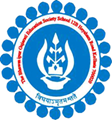 THE BGES SCHOOL (ICSE)	12B, HEYSHAM ROADKOLKATA- 700020LIST OF STUDENTS AND BOOKS OVERDUE FOR RETURN BEING CHARGED LATE FEES AS ON MONDAY 16th  July’2018LIBRARIANNikhil Nandy16/07/2018 ISSUE DATERETURN DATEBOOK NAMEREGN NO.STUDENT’S NAMECLASS18-06-201803-07-2018CORAL THE REEF FAIRY2341DISHA CHAKRABARTYV27-06-201812-07-2018THE ULTIMATE WORLD OF DINOSAURS2994DISHAN JOSHIVIII28-06-201813-07-2018CHILDREN'S SCIENCE ENCYCLOPEDIA2233JAYRAJ PANCHALVI28-06-201813-07-2018OLIVER TWIST2027SRISTI MISHRAVII29-06-201814-07-2018AASTERIX AND THE CLASS ACT2132EKLAVYA SINGHVII